Nejlepší práce žáků: Země, město, které bych chtěl navštívitKarolína Sedlářová, 9.EPtáte se, kam se chci podívat? Řekněme, že se tam nachází pole s rýží, několika druhy čajů a koření. Hádáte-li Japonsko, hádáte správně. Sice je tu přelidněno, ale to nás neodradí! Proč ne? Inflace je téměř mizivá, nejvyspělejší doprava a mraky obchodů. A o sortimentu ani nemluvím. Zdá se vám to pořád málo? Nevadí! Na každém rohu se nacházejí kočičí kavárny nebo restaurace, kam si můžete zajít na japonské speciality. A jaké že jsou speciality? No třeba sushi nebo udon-polévka se širokými nudlemi. Pokud byste se pohybovali u moře, najdete tu mořské speciality. Už máte tedy dostatek důvodů, proč tam jet? Ano? Výborně! Jedna letenka stojí asi dvacet tisíc. :) 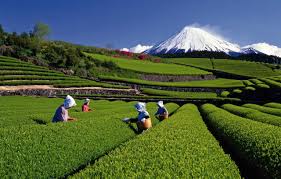 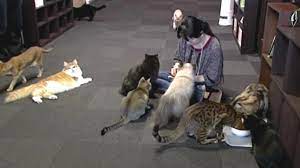 